Overall intent:We aim to set carefully selected targets is to ensure pupils have an understanding, independence in learning, critical awareness and appreciation of varied reading texts. The organisation and management of reading aims promoting interest, independence and enthusiasm as well as the necessary skills, concepts and knowledge to progressWe make a priority of ‘Early Reading’ which starts as soon as the child enters our nurseryWe ensure a balanced mix of approaches to reading so that our pupils achieve the skills required, a positive attitude, confidence as well as interest and a life-long love of literature. We make sure that children are boosted, if they require it from the very start of the reading programme and receive intervention, when significant or specific reading difficulties are identified. We always remain aware of the lowest 20% of children so that no child is left behindA reader from St Joseph’s Catholic Primary school will:Read fluently and with confidence and ease at all key stage ends at the appropriate level ina) Word reading - decoding and sight vocabularyb) Comprehension - both listening and reading to ensure depth of understandingHave a love of literature through widespread reading for enjoyment. Have developed the habit of reading widely and often, for both pleasure and informationAppreciate our rich and varied literary heritage Be able to discuss and apply their reading in a widening contextHave acquired a wide vocabulary and grammar knowledge which, in turn. allows them to be curious and make sense of their world through their reading St Joseph’s Reading Curriculum PlanReading for pleasure Reading for pleasure Reading for pleasure Reading for pleasure Reading for pleasure IntentCreate a reading culture where children are exposed to a range of high-quality texts in a variety of contexts and have opportunities to browse literature, as well as structured reading activitiesTo build preferences in reading and to choose to readTo recognise authors and styles of reading that individuals enjoyEngaging in book discussion in a range of contexts, alongside both adults and peersSharing and recommending a range of books to be evidenced in the environmentCreate a reading culture where children are exposed to a range of high-quality texts in a variety of contexts and have opportunities to browse literature, as well as structured reading activitiesTo build preferences in reading and to choose to readTo recognise authors and styles of reading that individuals enjoyEngaging in book discussion in a range of contexts, alongside both adults and peersSharing and recommending a range of books to be evidenced in the environmentCreate a reading culture where children are exposed to a range of high-quality texts in a variety of contexts and have opportunities to browse literature, as well as structured reading activitiesTo build preferences in reading and to choose to readTo recognise authors and styles of reading that individuals enjoyEngaging in book discussion in a range of contexts, alongside both adults and peersSharing and recommending a range of books to be evidenced in the environmentCreate a reading culture where children are exposed to a range of high-quality texts in a variety of contexts and have opportunities to browse literature, as well as structured reading activitiesTo build preferences in reading and to choose to readTo recognise authors and styles of reading that individuals enjoyEngaging in book discussion in a range of contexts, alongside both adults and peersSharing and recommending a range of books to be evidenced in the environmentImplementationAll reading contexts below contribute to developing reading for pleasureChildren have the opportunities to visit the library with their class and choose a free choice book once a weekThere will be an author highlighted in each class per half termDisplays are frequently replaced in the library to raise the reading profileTeachers will model themselves reading for pleasure at least once a weekChildren will have the opportunity to share book recommendations in their reading environmentsBook talk sessions are modelled and built into reading plans (CLPE)All Teachers share a class book every day for the minimum of 15 minutes at the end of the dayWe stress the importance of reading a range of texts from nursery and invite parents to workshops related to early readingAll year groups reiterate this importance in year group meetings with parents at the start of the school year (support material is given out to parents at this point).The children take part in fun reading activities like sleep overs, World book day and Book Quizzes throughout the yearAll reading contexts below contribute to developing reading for pleasureChildren have the opportunities to visit the library with their class and choose a free choice book once a weekThere will be an author highlighted in each class per half termDisplays are frequently replaced in the library to raise the reading profileTeachers will model themselves reading for pleasure at least once a weekChildren will have the opportunity to share book recommendations in their reading environmentsBook talk sessions are modelled and built into reading plans (CLPE)All Teachers share a class book every day for the minimum of 15 minutes at the end of the dayWe stress the importance of reading a range of texts from nursery and invite parents to workshops related to early readingAll year groups reiterate this importance in year group meetings with parents at the start of the school year (support material is given out to parents at this point).The children take part in fun reading activities like sleep overs, World book day and Book Quizzes throughout the yearAll reading contexts below contribute to developing reading for pleasureChildren have the opportunities to visit the library with their class and choose a free choice book once a weekThere will be an author highlighted in each class per half termDisplays are frequently replaced in the library to raise the reading profileTeachers will model themselves reading for pleasure at least once a weekChildren will have the opportunity to share book recommendations in their reading environmentsBook talk sessions are modelled and built into reading plans (CLPE)All Teachers share a class book every day for the minimum of 15 minutes at the end of the dayWe stress the importance of reading a range of texts from nursery and invite parents to workshops related to early readingAll year groups reiterate this importance in year group meetings with parents at the start of the school year (support material is given out to parents at this point).The children take part in fun reading activities like sleep overs, World book day and Book Quizzes throughout the yearAll reading contexts below contribute to developing reading for pleasureChildren have the opportunities to visit the library with their class and choose a free choice book once a weekThere will be an author highlighted in each class per half termDisplays are frequently replaced in the library to raise the reading profileTeachers will model themselves reading for pleasure at least once a weekChildren will have the opportunity to share book recommendations in their reading environmentsBook talk sessions are modelled and built into reading plans (CLPE)All Teachers share a class book every day for the minimum of 15 minutes at the end of the dayWe stress the importance of reading a range of texts from nursery and invite parents to workshops related to early readingAll year groups reiterate this importance in year group meetings with parents at the start of the school year (support material is given out to parents at this point).The children take part in fun reading activities like sleep overs, World book day and Book Quizzes throughout the yearCurriculum Provision: see progression map for all year groups in curriculum overview document. These are linked to the CLPE programmes of study as reading and writing are as closely linked as possible.Curriculum Provision: see progression map for all year groups in curriculum overview document. These are linked to the CLPE programmes of study as reading and writing are as closely linked as possible.Curriculum Provision: see progression map for all year groups in curriculum overview document. These are linked to the CLPE programmes of study as reading and writing are as closely linked as possible.Curriculum Provision: see progression map for all year groups in curriculum overview document. These are linked to the CLPE programmes of study as reading and writing are as closely linked as possible.Curriculum Provision: see progression map for all year groups in curriculum overview document. These are linked to the CLPE programmes of study as reading and writing are as closely linked as possible.The Reading aloud to children  progression is to be found in the curriculum maps with intent behind the texts usedThe Reading aloud to children  progression is to be found in the curriculum maps with intent behind the texts usedThe Reading aloud to children  progression is to be found in the curriculum maps with intent behind the texts usedThe Reading aloud to children  progression is to be found in the curriculum maps with intent behind the texts usedThe Reading aloud to children  progression is to be found in the curriculum maps with intent behind the texts usedIntentBuilding a bank of story and rhyme knowledgeExposing children to texts beyond what they can read themselvesDeveloping an enjoyment for readingWidening knowledge of texts and authors, including non-fiction and poetrySustaining stamina in listening and reading textsMaking connections within a bookMaking connections between booksMaking cross curricular connectionsUsing  a variety of Black, Asian and minority ethnic  literature as part of the cultural capitalIntroducing children to a wider range of authors and contexts e.g. historical and culturalMaking connections between booksMaking cross curricular connections where possibleUsing  a variety of Black, Asian and minority ethnic  literature as part of the cultural capitalExposing children to challenging and archaic texts, e.g., language, themes, Making connections between booksMaking cross curricular connections where possibleUsing  a variety of Black, Asian and minority ethnic  literature as part of the cultural capitalImplementationDaily exposure to quality books for 20 mins minimum dailyDevelopment of a reading spine of mixed genre that is audited frequently to make sure it is current including BAME booksUsing texts that teach in writing to help to draw the links between the children as writers and readersTopic boxes from the Library service available to support learningCore texts linked to the writing curriculum are ring fenced and built up to provide flexibility with possible topic coverage to make reading more meaningful (CLPE)Daily exposure to quality books for 20 mins minimum dailyDevelopment of a reading spine of mixed genre that is audited frequently to make sure it is current including BAME booksUsing texts that teach in writing to help to draw the links between the children as writers and readersTopic boxes from the Library service available to support learningCore texts linked to the writing curriculum are ring fenced and built up to provide flexibility with possible topic coverage to make reading more meaningful (CLPE)Daily exposure to quality books for 20 mins minimum dailyDevelopment of a reading spine of mixed genre that is audited frequently to make sure it is current including BAME booksUsing texts that teach in writing to help to draw the links between the children as writers and readersTopic boxes from the Library service available to support learningCore texts linked to the writing curriculum are ring fenced and built up to provide flexibility with possible topic coverage to make reading more meaningful (CLPE)Daily exposure to quality books for 20 mins minimum dailyDevelopment of a reading spine of mixed genre that is audited frequently to make sure it is current including BAME booksUsing texts that teach in writing to help to draw the links between the children as writers and readersTopic boxes from the Library service available to support learningCore texts linked to the writing curriculum are ring fenced and built up to provide flexibility with possible topic coverage to make reading more meaningful (CLPE)Independent reading and home/school readingEarly reading Later readingLater readingLater readingIntentIndependently reading phonically decodable books matched to their phonic knowledge and skills – following Little Wandle - Revised Letters and SoundsReading age-appropriate books Increasing staminaChoosing appropriate textsReading for sustained periods of timeIncreasing the length and complexity of texts being readRead short novels independently with understanding (by end of Y4)Reading age appropriate books, including whole novelsWidening the range and challenge of books they read, including texts from a  wider literary heritageImplementationDecodable books selected based on link to Letters and Sounds phasesBooks selected by adult in classBooks changed once a week Practise reads of key texts three times a week in keeping with Opportunity to take home a book to share for pleasure in addition to decodable text how does this look for year 1 with no TA support throughout day?A wide range of colour banded phonetic reading books – matched to phonemes being taught in classCommon resources like phoneme mats used throughout FSU and KS1 - Also for the intervention children throughout the school – these will be based on the Little Wandle programme to ensure continuity.. Once the children reach phase 6 letters and sounds they will continue with texts on the colour bands until they reach Gold level then:Books will be  selected based on AR rangeTeachers monitor through AR reports and analyse the growth progress reports to remain informed of changes to the lowest 20% and SEN stats to give intervention and boost sessionsOpportunity to take home a book in addition to AR book – reading for pleasureOpportunities for children to read from the author ranges in blue and red sections in the main libraryOnce the children reach phase 6 letters and sounds they will continue with texts on the colour bands until they reach Gold level then:Books will be  selected based on AR rangeTeachers monitor through AR reports and analyse the growth progress reports to remain informed of changes to the lowest 20% and SEN stats to give intervention and boost sessionsOpportunity to take home a book in addition to AR book – reading for pleasureOpportunities for children to read from the author ranges in blue and red sections in the main libraryOnce the children reach phase 6 letters and sounds they will continue with texts on the colour bands until they reach Gold level then:Books will be  selected based on AR rangeTeachers monitor through AR reports and analyse the growth progress reports to remain informed of changes to the lowest 20% and SEN stats to give intervention and boost sessionsOpportunity to take home a book in addition to AR book – reading for pleasureOpportunities for children to read from the author ranges in blue and red sections in the main libraryGuided reading/reading instructionGuided reading/reading instructionGuided reading/reading instructionGuided reading/reading instructionGuided reading/reading instructionIntentTo teach the comprehension and decoding skills required to achieve age related expectations (as detailed in National Curriculum)To make sure that all benefits for reading that can be derived  for the children from the AR, Phonics and CLPE writing/reading progressionsTo teach the comprehension and decoding skills required to achieve age related expectations (as detailed in National Curriculum)To make sure that all benefits for reading that can be derived  for the children from the AR, Phonics and CLPE writing/reading progressionsTo teach the comprehension and decoding skills required to achieve age related expectations (as detailed in National Curriculum)To make sure that all benefits for reading that can be derived  for the children from the AR, Phonics and CLPE writing/reading progressionsTo teach the comprehension and decoding skills required to achieve age related expectations (as detailed in National Curriculum)To make sure that all benefits for reading that can be derived  for the children from the AR, Phonics and CLPE writing/reading progressionsEarly ReadingLater ReadingLater ReadingLater ReadingImplementationFSU – all books grouped in sets following the phonics tightly in line with weekly teachCurrent schemes are:Oxford Reading TreeProject XPhonic BugCollins big booksORT - In the first 2 weeks of Foundation the Children will be revising Phase 1 of the phonic coverage from nurseryAll children will start on the Phonics programme within 2 weeks of starting phase 2Daily little Wandle sessionsSmall group work in practise reads All KS1 carousel of reading activities including two guided activities where possible Boost groups for those children who are not making progress at the required speed in all key stagesearly identification of children with speech and language issuesguided book talk session in both key stagesreferral system VIPERS is used to reinforce key skills where required – look at LKS2 and year 2Year 2 Boost catch up of phonics and intervention if requiredCLPE text based reading for meaning and text talk sessions reading modelled (mirror read; clarification of vocabulary; questions arising from text asking and answering; prediction and inference global and local)Everyone reading in class based on AR/Quizzing and ‘reading for pleasure’teacher to read on 1 to 1 with class to pick up individual issues and monitor AR levelsrunning along –side: Daily 30 minute guided reading sessions: teacher working with at least one group per day and pupils grouped by need rather than ability As part of topic based activities, independent activities enabling children to practise and apply reading skills ( some as guided group with teacher) to ensure meaningful reading activitiesMoving on to the structure of lower KS2 by the end of the year when more children have entered the AR system Lower KS2 Rotational guided reading types within a 3 week writing sequenceBoost catch up of phonics and intervention if requiredBlock 1 - CLPE text based reading for meaning and text talk sessions reading modelled (mirror read; clarification of vocabulary; questions arising from text asking and answering; prediction and inference global and local)Everyone reading in class based on AR/Quizzing and ‘reading for pleasure’teacher to read on 1 to 1 with class to pick up individual issues and monitor AR levelsBlock 2 – Daily 30 minute guided reading sessions: teacher working with at least one group per day and pupils grouped by need rather than ability As part of topic based activities, independent activities enabling children to practise and apply reading skills ( some as guided group with teacher) to ensure meaningful reading activitiesBlock 3 – AR/Quizzes and teacher I to I reads Targets are made know to individuals or groups via conferencing and xxxThere will be an increasing expectation of written recording of understanding and of application of reading through KS2Boost groups of children guided in reading will run through all blocks where required for those who require itInterventions will take place for those who still need to master Early Reading skillsskills referral system VIPERS is used to reinforce key skills at more detailed level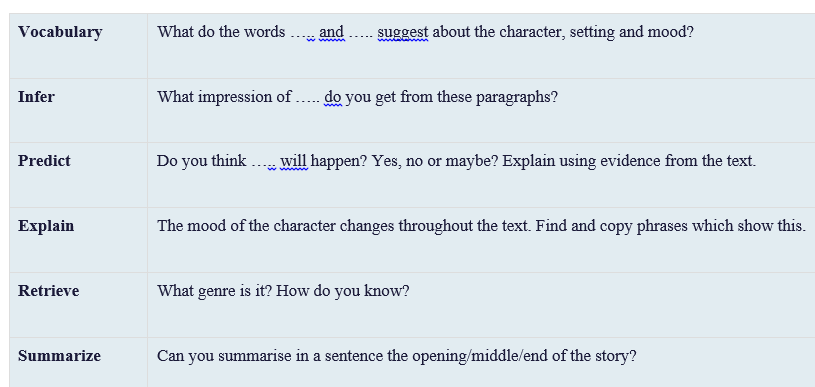 Upper KS2 Rotational guided reading types within a 3 week writing sequenceBlock 1 - CLPE text based reading for meaning and text talk sessions reading modelled (mirror read; clarification of vocabulary; questions arising from text asking and answering; prediction and inference global and local)Everyone reading in class based on AR/Quizzing and ‘reading for pleasure’teacher to read on 1 to 1 with class to pick up individual issues and monitor AR levelsBlock 2 – Daily 30 minute whole class reading sessions with target skills including VIPERS skillsBlock 3 – AR/Quizzes and teacher I to I reads Targets are made know to individuals or groups via conferencing and xxxThere will be an increasing expectation of written recording of understanding and of application of reading through KS2Boost groups of children guided in reading will run through all blocks where required for those who require itInterventions will take place for those who still need to master Early Reading skillsYear 2 Boost catch up of phonics and intervention if requiredCLPE text based reading for meaning and text talk sessions reading modelled (mirror read; clarification of vocabulary; questions arising from text asking and answering; prediction and inference global and local)Everyone reading in class based on AR/Quizzing and ‘reading for pleasure’teacher to read on 1 to 1 with class to pick up individual issues and monitor AR levelsrunning along –side: Daily 30 minute guided reading sessions: teacher working with at least one group per day and pupils grouped by need rather than ability As part of topic based activities, independent activities enabling children to practise and apply reading skills ( some as guided group with teacher) to ensure meaningful reading activitiesMoving on to the structure of lower KS2 by the end of the year when more children have entered the AR system Lower KS2 Rotational guided reading types within a 3 week writing sequenceBoost catch up of phonics and intervention if requiredBlock 1 - CLPE text based reading for meaning and text talk sessions reading modelled (mirror read; clarification of vocabulary; questions arising from text asking and answering; prediction and inference global and local)Everyone reading in class based on AR/Quizzing and ‘reading for pleasure’teacher to read on 1 to 1 with class to pick up individual issues and monitor AR levelsBlock 2 – Daily 30 minute guided reading sessions: teacher working with at least one group per day and pupils grouped by need rather than ability As part of topic based activities, independent activities enabling children to practise and apply reading skills ( some as guided group with teacher) to ensure meaningful reading activitiesBlock 3 – AR/Quizzes and teacher I to I reads Targets are made know to individuals or groups via conferencing and xxxThere will be an increasing expectation of written recording of understanding and of application of reading through KS2Boost groups of children guided in reading will run through all blocks where required for those who require itInterventions will take place for those who still need to master Early Reading skillsskills referral system VIPERS is used to reinforce key skills at more detailed levelUpper KS2 Rotational guided reading types within a 3 week writing sequenceBlock 1 - CLPE text based reading for meaning and text talk sessions reading modelled (mirror read; clarification of vocabulary; questions arising from text asking and answering; prediction and inference global and local)Everyone reading in class based on AR/Quizzing and ‘reading for pleasure’teacher to read on 1 to 1 with class to pick up individual issues and monitor AR levelsBlock 2 – Daily 30 minute whole class reading sessions with target skills including VIPERS skillsBlock 3 – AR/Quizzes and teacher I to I reads Targets are made know to individuals or groups via conferencing and xxxThere will be an increasing expectation of written recording of understanding and of application of reading through KS2Boost groups of children guided in reading will run through all blocks where required for those who require itInterventions will take place for those who still need to master Early Reading skillsYear 2 Boost catch up of phonics and intervention if requiredCLPE text based reading for meaning and text talk sessions reading modelled (mirror read; clarification of vocabulary; questions arising from text asking and answering; prediction and inference global and local)Everyone reading in class based on AR/Quizzing and ‘reading for pleasure’teacher to read on 1 to 1 with class to pick up individual issues and monitor AR levelsrunning along –side: Daily 30 minute guided reading sessions: teacher working with at least one group per day and pupils grouped by need rather than ability As part of topic based activities, independent activities enabling children to practise and apply reading skills ( some as guided group with teacher) to ensure meaningful reading activitiesMoving on to the structure of lower KS2 by the end of the year when more children have entered the AR system Lower KS2 Rotational guided reading types within a 3 week writing sequenceBoost catch up of phonics and intervention if requiredBlock 1 - CLPE text based reading for meaning and text talk sessions reading modelled (mirror read; clarification of vocabulary; questions arising from text asking and answering; prediction and inference global and local)Everyone reading in class based on AR/Quizzing and ‘reading for pleasure’teacher to read on 1 to 1 with class to pick up individual issues and monitor AR levelsBlock 2 – Daily 30 minute guided reading sessions: teacher working with at least one group per day and pupils grouped by need rather than ability As part of topic based activities, independent activities enabling children to practise and apply reading skills ( some as guided group with teacher) to ensure meaningful reading activitiesBlock 3 – AR/Quizzes and teacher I to I reads Targets are made know to individuals or groups via conferencing and xxxThere will be an increasing expectation of written recording of understanding and of application of reading through KS2Boost groups of children guided in reading will run through all blocks where required for those who require itInterventions will take place for those who still need to master Early Reading skillsskills referral system VIPERS is used to reinforce key skills at more detailed levelUpper KS2 Rotational guided reading types within a 3 week writing sequenceBlock 1 - CLPE text based reading for meaning and text talk sessions reading modelled (mirror read; clarification of vocabulary; questions arising from text asking and answering; prediction and inference global and local)Everyone reading in class based on AR/Quizzing and ‘reading for pleasure’teacher to read on 1 to 1 with class to pick up individual issues and monitor AR levelsBlock 2 – Daily 30 minute whole class reading sessions with target skills including VIPERS skillsBlock 3 – AR/Quizzes and teacher I to I reads Targets are made know to individuals or groups via conferencing and xxxThere will be an increasing expectation of written recording of understanding and of application of reading through KS2Boost groups of children guided in reading will run through all blocks where required for those who require itInterventions will take place for those who still need to master Early Reading skillsCore textsSets guided reading, phonetically decodable booksOxford reading treeGuided reading texts  - Text extractsText extractsgroup readersTalk 4 writing textsShared reading as part of teaching sequence as above in guided sectionShared reading as part of teaching sequence as above in guided sectionIntentExposing children to a high-quality text model in a variety of text types, as models for writing at a higher level than all children could access independentlyImplementationAll year groups - First week of each teaching sequence: sharing the text, providing opportunities to respond to the text, provide opportunities to map and learn the text, exploring text structure summarise text features (reading objectives identified on sequence planning)Core textsTo be found in the curriculum overview documentsTo be found in the curriculum overview documentsTo be found in the curriculum overview documentsTo be found in the curriculum overview documentsTo be found in the curriculum overview documentsCore reading texts to support reading to learn across the curriculumCore reading texts to support reading to learn across the curriculumCore reading texts to support reading to learn across the curriculumCore reading texts to support reading to learn across the curriculumCore reading texts to support reading to learn across the curriculumCore reading texts to support reading to learn across the curriculumIntentListen to and discuss information books, other non-fiction and related narrative/poetry texts to establish the foundations for their learning in other subjectsListen to, discuss and read independently, texts which develop their knowledge across the wider curriculumListen to, discuss and read independently, texts which develop their knowledge across the wider curriculumListen to and read a wide variety of texts to find out information and develop knowledge across the wider curriculum.The skills of information retrieval should be applied in reading textbooks from across the curriculum and in contexts where pupils are genuinely motivated to find out information.ImplementationReading Spine across school from year 3year 1 and 2 still in developmentBAME books in school to be allocatedReading Spine across school from year 3year 1 and 2 still in developmentBAME books in school to be allocatedReading Spine across school from year 3year 1 and 2 still in developmentBAME books in school to be allocatedReading Spine across school from year 3year 1 and 2 still in developmentBAME books in school to be allocatedReading Spine across school from year 3year 1 and 2 still in developmentBAME books in school to be allocatedCore textsSee reading spinesSee reading spinesSee reading spinesSee reading spinesSee reading spinesAssessment - ImpactAssessment - ImpactYear 2Year 3/4/5Year 3/4/5Year 6Assessment Evidence in order to assess impact (Examples only)EYFSPPhonic Screening CheckObservations of reading behaviour and talking to pupilsIndependent and home reading recordsRunning records to assess fluency and accuracyPhonic assessmentsSATs - currentlyPhonics Screening CheckObservations of reading behaviour & talking to pupilsIndependent and home reading recordsGuided reading recordsRunning records to assess fluency and accuracySATs - currentlyPhonics Screening CheckObservations of reading behaviour & talking to pupilsIndependent and home reading recordsGuided reading recordsRunning records to assess fluency and accuracyAR assessmentsObservations of reading behaviour & talking to pupilsIndependent and home reading recordsGuided reading recordsReading response books SATsAR assessmentsObservations of reading behaviour & talking to pupilsIndependent and home reading recordsGuided reading recordsReading response booksModeration and assessment - coordinationModeration made by English coordinator of reading response booksModeration of teacher reading recordspupil voicelearning walks for environmentobservations made of guided read and book talk sessionsmoderation of readingreview of year group results( Insight)review of end of Key stage  results, phonics and readingAR results and growth reportsModeration made by English coordinator of reading response booksModeration of teacher reading recordspupil voicelearning walks for environmentobservations made of guided read and book talk sessionsmoderation of readingreview of year group results( Insight)review of end of Key stage  results, phonics and readingAR results and growth reportsModeration made by English coordinator of reading response booksModeration of teacher reading recordspupil voicelearning walks for environmentobservations made of guided read and book talk sessionsmoderation of readingreview of year group results( Insight)review of end of Key stage  results, phonics and readingAR results and growth reportsModeration made by English coordinator of reading response booksModeration of teacher reading recordspupil voicelearning walks for environmentobservations made of guided read and book talk sessionsmoderation of readingreview of year group results( Insight)review of end of Key stage  results, phonics and readingAR results and growth reportsModeration made by English coordinator of reading response booksModeration of teacher reading recordspupil voicelearning walks for environmentobservations made of guided read and book talk sessionsmoderation of readingreview of year group results( Insight)review of end of Key stage  results, phonics and readingAR results and growth reports